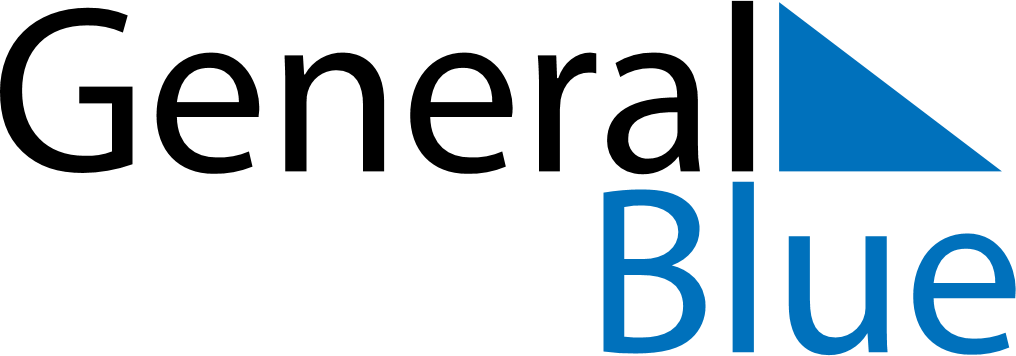 October 2024October 2024October 2024October 2024October 2024October 2024Grevenmacher, LuxembourgGrevenmacher, LuxembourgGrevenmacher, LuxembourgGrevenmacher, LuxembourgGrevenmacher, LuxembourgGrevenmacher, LuxembourgSunday Monday Tuesday Wednesday Thursday Friday Saturday 1 2 3 4 5 Sunrise: 7:34 AM Sunset: 7:13 PM Daylight: 11 hours and 39 minutes. Sunrise: 7:35 AM Sunset: 7:11 PM Daylight: 11 hours and 35 minutes. Sunrise: 7:37 AM Sunset: 7:09 PM Daylight: 11 hours and 31 minutes. Sunrise: 7:38 AM Sunset: 7:07 PM Daylight: 11 hours and 28 minutes. Sunrise: 7:40 AM Sunset: 7:04 PM Daylight: 11 hours and 24 minutes. 6 7 8 9 10 11 12 Sunrise: 7:41 AM Sunset: 7:02 PM Daylight: 11 hours and 20 minutes. Sunrise: 7:43 AM Sunset: 7:00 PM Daylight: 11 hours and 17 minutes. Sunrise: 7:44 AM Sunset: 6:58 PM Daylight: 11 hours and 13 minutes. Sunrise: 7:46 AM Sunset: 6:56 PM Daylight: 11 hours and 9 minutes. Sunrise: 7:48 AM Sunset: 6:54 PM Daylight: 11 hours and 6 minutes. Sunrise: 7:49 AM Sunset: 6:52 PM Daylight: 11 hours and 2 minutes. Sunrise: 7:51 AM Sunset: 6:50 PM Daylight: 10 hours and 59 minutes. 13 14 15 16 17 18 19 Sunrise: 7:52 AM Sunset: 6:48 PM Daylight: 10 hours and 55 minutes. Sunrise: 7:54 AM Sunset: 6:46 PM Daylight: 10 hours and 51 minutes. Sunrise: 7:55 AM Sunset: 6:44 PM Daylight: 10 hours and 48 minutes. Sunrise: 7:57 AM Sunset: 6:42 PM Daylight: 10 hours and 44 minutes. Sunrise: 7:59 AM Sunset: 6:40 PM Daylight: 10 hours and 41 minutes. Sunrise: 8:00 AM Sunset: 6:38 PM Daylight: 10 hours and 37 minutes. Sunrise: 8:02 AM Sunset: 6:36 PM Daylight: 10 hours and 33 minutes. 20 21 22 23 24 25 26 Sunrise: 8:03 AM Sunset: 6:34 PM Daylight: 10 hours and 30 minutes. Sunrise: 8:05 AM Sunset: 6:32 PM Daylight: 10 hours and 26 minutes. Sunrise: 8:06 AM Sunset: 6:30 PM Daylight: 10 hours and 23 minutes. Sunrise: 8:08 AM Sunset: 6:28 PM Daylight: 10 hours and 19 minutes. Sunrise: 8:10 AM Sunset: 6:26 PM Daylight: 10 hours and 16 minutes. Sunrise: 8:11 AM Sunset: 6:24 PM Daylight: 10 hours and 12 minutes. Sunrise: 8:13 AM Sunset: 6:22 PM Daylight: 10 hours and 9 minutes. 27 28 29 30 31 Sunrise: 7:15 AM Sunset: 5:21 PM Daylight: 10 hours and 5 minutes. Sunrise: 7:16 AM Sunset: 5:19 PM Daylight: 10 hours and 2 minutes. Sunrise: 7:18 AM Sunset: 5:17 PM Daylight: 9 hours and 59 minutes. Sunrise: 7:19 AM Sunset: 5:15 PM Daylight: 9 hours and 55 minutes. Sunrise: 7:21 AM Sunset: 5:13 PM Daylight: 9 hours and 52 minutes. 